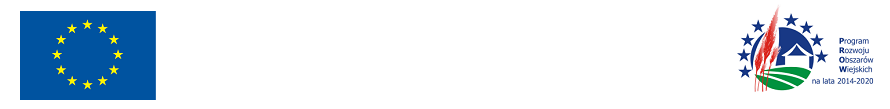 „Europejski Fundusz Rolny na rzecz Rozwoju Obszarów Wiejskich: Europa inwestująca w obszary wiejskie”Załącznik nr 8 do SIWZZobowiązanie podmiotu udostępniającego zasoby* niniejszy dokument należy załączyć do oferty w przypadku korzystania z zasobów innego podmiotuJa niżej podpisany ……………………………………………….                                                                                                    (imię i nazwisko) będąc upoważnionym do reprezentowania ……………………………………………………………………………………………………………………………………………………….                                                                                   ( nazwa i siedziba podmiotu udostępniającego zasoby)oświadczam, że stosownie do art. 22a ust.2 ustawy z dnia 29 stycznia 2004 r. prawo zamówień publicznych (Dz. U. z 2019 r. poz. 1843 ze zm.) udostępnię Wykonawcy …………………………………………………………………………………………………( nazwa i siedziba Wykonawcy składającego ofertę )do dyspozycji następujące zasoby………………………………………………………………. …………………………………………………………………………………………………...należy wskazać zakres udostępnianych zasobów, np. zdolności finansowe lub ekonomiczne, wiedza 
i doświadczenie, potencjał techniczny, osoby zdolne do wykonania zamówienia.na okres korzystania z nich przez Wykonawcę przy wykonywaniu zamówienia publicznego  oznaczonego nr referencyjnym RIK.271.1.2020.DK p.n. ,, BUDOWA I PRZEBUDOWA SIECI WODOCIĄGOWEJ W MIEJSCOWOŚCIACH WIDAWA I CHOCIW ORAZ WYMIANA ZBIORNIKA NA WODĘ W MIEJSCOWOŚCI BRZYKÓW”Udostępnione zasoby będą wykorzystywane przy wykonywaniu zamówienia przez Wykonawcę w następujący sposób ……………………………………………………………..…………………………………………………………………………………………………...(np. podwykonawstwo, konsultacje, doradztwo)Charakter stosunku, jaki będzie łączył nas z Wykonawcą ……………………………………..…………………………………………………………………………………………………...np. umowa cywilno – prawna, umowa o współpracyW związku z udostępnieniem zasobów w odniesieniu do warunków dotyczących wykształcenia* / kwalifikacji zawodowych* / doświadczenia* oświadczamy, że wykonamy roboty budowlane, do realizacji których te zdolności są wymagane* niepotrzebne skreślić………………………. dn. ………………2020 r. 													………………………………………								      podpis Wykonawcy